Составила воспитатель группы №8 Макаева Г.П..Тематика квеста. Ко дню Матери. «Тема: « День матери».Участники родители и дети группы № 8, воспитатели.Место проведения. Группа№8, ГКП, музыкальный зал.Цель: Повышение положительного эмоционального уровня и поддержаниетрадиции празднования Дня Матери.Задачи:1. Воспитывать у детей доброе, внимательное, отношение к маме,стремление ей помогать, радовать ее.2. Способствовать созданию теплых взаимоотношений в семьяхвоспитанников.3. Создать теплый нравственный климат между мамами и детьми иположительную эмоциональную атмосферу.Атрибуты:Жетоны, разных цветов; маски козлят на каждого ребёнка. Сердца, фрукты,тарелки, нож, доска разделочная- 2 штуки, подборка песен, шарфы, платки,банты, шапку, кофту, штаны, шарфик, варежки, подарки мамам.Начало игры квест.Встреча в музыкальном зале родителей и детей.Воспитатель в ходит в зал:Добрый вечер дорогие наши мамочки! Вы самые дорогие, самые родные,ласковые самые, нежные! Самый, самый дорогой человек в нашей жизни –это мама. Это она нас вырастила, воспитала. Она нас любит разными. Вам –умным, добрым, радушным, щедрым, всем, кому имя – мама, посвящаетсяэтот вечер.Дети в масках козлят.1 ребёнок: Ой, а что это у вас за мероприятие.Воспитатель: квест игра!2 ребёнок: А что такое квест игра?Воспитатель: Это где ребята играют с родителями в интересные игры. Асегодня мы поздравляем наших мам с Праздником.1 ребёнок: А понятно, а у нас беда случилась, волк подарки у нас забрал изаписку нам оставил, поможете прочитать.Воспитатель: Конечно. (Читает). Ваши подарки я отдам, если толькосможете растопить моё злое сердце. Соберите, как можно больше сердец и яверну их.Разделяемся на команды (с помощью фишек жёлтые и красные).Раздаётся задание. По прохождению заданий, получают сердечки.1.Задание. Загадки про маму, в группе №8, ГКП (в шарах загадки).Есть у мамы на прилавкеКуклы, мячики, булавки,Обувь - справа, ткани - слева,Чашки - на витрине.Мама - словно королеваВ нашем магазине! (ПРОДАВЕЦ).Доброты, тепла, душиМамочке не жалко.Ждут мамулю малыши -Вася, Маша, Галка,Паша, Сеня и Марат -Ждет ее весь детский сад! (ВОСПИТАТЕЛЬ).Приготовит мама супМалышам из разных групп,Ловко вылепит котлетыИ нарежет винегреты.И с такой умелой мамойЯ бываю сытый самый! (ПОВАР).В школе я ученый самый -Повезло мне очень с мамой.От нее узнают детиНа уроке все на свете.Станут лучше и умней,Справедливей и добрей. (УЧИТЕЛЬ)Мама всех важней, поверьте!С толстой сумкой ходит мама.Принесет письмо в конверте,Бандероль и телеграмму.Люди маму очень ждут,Уважают мамин труд! (ПОЧТАЛЬОН)Нужно маме для работыНа рояль поставить ноты.Маму только попроси -И сыграет: "Ми, соль, си!"Я скажу ребятам гордо:"Мама знает все аккорды!" (МУЗЫКАНТ)Мама может ставить банки,Мазать ссадины и ранки.Мама делает уколыВсем ребятам нашей школы.Мама лаской, добрым словомПомогает стать здоровым! (МЕДСЕСТРА)Мама - золотые руки -Шьет рубашки, платья, брюки,Папа, я, сестренка Света -Все с иголочки одеты! (ПОРТНИХА).За каждый правильный ответ мамы получают сердечко. На последнемсердечке написано задание, (знак магнитофона нарисован на сердечке).Воспитатель объясняет задание. Сейчас поиграем, я включу музыку, выпопробуйте догадаться, кто исполняет эту песню.2. Задание. Отгадай - кто поёт.Воспитатель включает музыку, а мамы отгадывают, кто поёт песню.( песенка про мамонтёнка, Мама мамочка – Таисия Повали, Мама - ОлегГазманов, Мама - Татьяна Буланова).За правильный ответ получают сердечко. На последнем сердечке написанозадание (и стоит знак музыкального зала пианино). Воспитательпроговаривает, что мы сейчас пройдём в музыкальный зал.3. Задание Воспитатель объясняет задание. Собери ребёнка в садик.От каждой команды выбирается две мамы и ребёнок. По команде одна мамаодевает, а втора раздевает и кладёт одежду красиво на стульчик. (Шапку,кофту, штаны, шарфик, варежки).За правильный ответ получают сердечко. На последнем сердечке написанозадание (нарисован стол).4. Задание. Накрой на стол.Воспитатель проговаривает задание.Мамы накрывают на стол (салфетка, тарелка для супа, тарелка для второго,салатник, салфетки, ложка, вилка).За правильный ответ получают сердечко. На последнем сердечке написанозадание (нарисован салатник и фрукты).5. Задание. Приготовь салат.Воспитатель проговаривает задание. В Музыкальном зале задание мамыприготавливают салат из фруктов (яблоко, груша, банан, йогурт иукрашают) кто быстрей.За правильный ответ получают сердечко. На последнем сердечке написано,где спрятаны подарки и нарисована мордочка волка.После выполнения всех заданий подводится результат (подсчитываютсясердечки).Воспитатель говорит: Волку сердце растопили, и подарки мамаммы вручили.Ребята козлята вручают подарки мамам.Рефлексия: Поблагодарить всех родителей за участие в игре.Собрать обратную связь:1. спросить у родителей и детей понравилась игра или нет.2.Как они считают, такие игры способствуют сплочению,3. В какие они хотели бы поиграть игры.
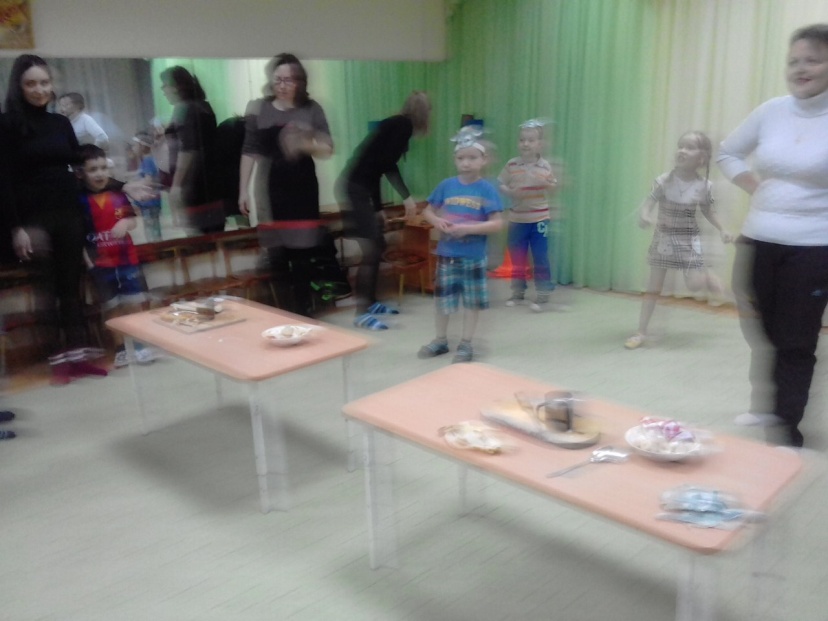 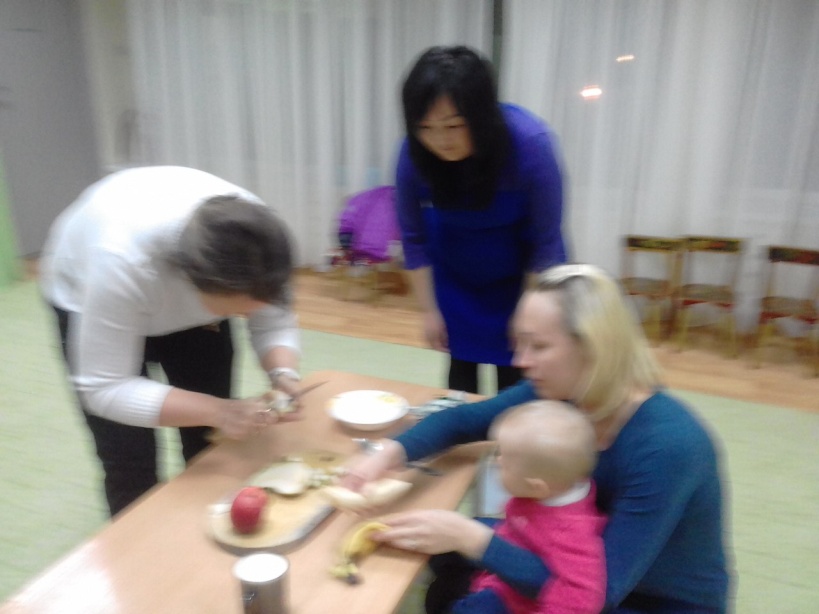 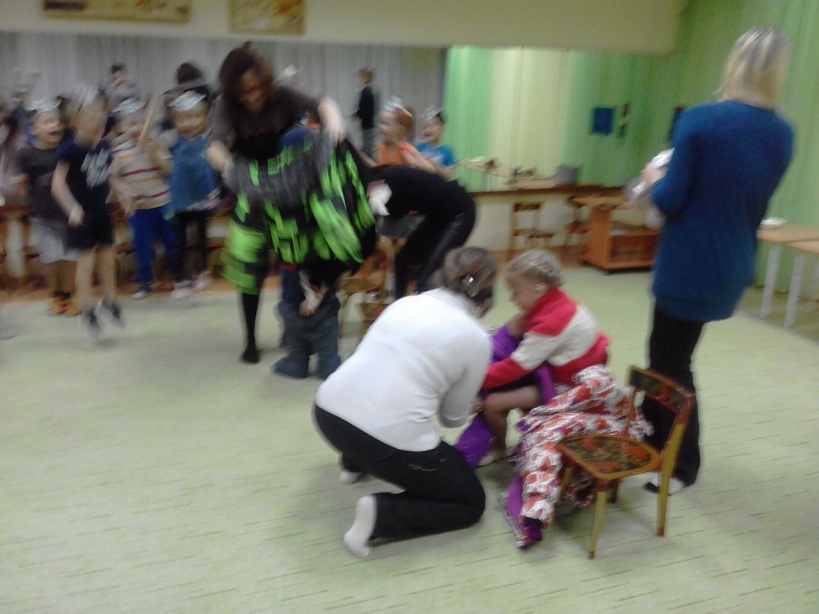 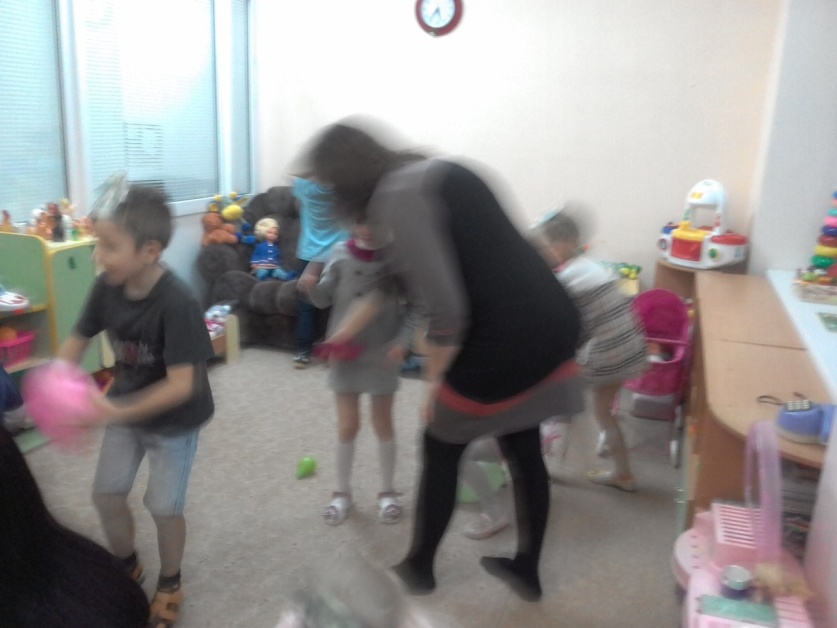 